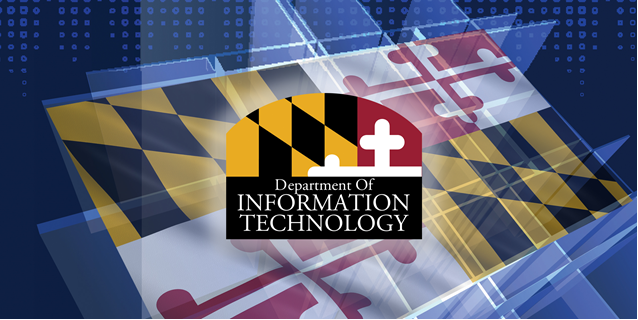 <Project Name>mitdp closeout	Version: <Type Version #>	Date:My signature indicates approval of this MITDP Closeout.	Prepared by:	Project Manager	Approved by:	Project Sponsor	Approved by:	Agency CIO	Approved by:	Executive SponsorTable of Contents1	INTRODUCTION	41.1	Project Identification	42	EVALUATION SUMMARY	42.1	Overall System Satisfaction	42.2	Current Cost-Benefit Justification	42.3	Needed Changes or Enhancements	43	OUTPUTS	53.1	Usefulness	53.2	Timeliness	53.3	Data Quality	54	SECURITY	54.1	Data Protection	54.2	Disaster Recovery	64.3	Audit Trails	64.4	Allowed Access	65	COMPUTER OPERATIONS	65.1	User Interface	65.2	Peak Loads	76	MAINTENANCE ACTIVITIES	76.1	Activity Summary	76.2	Maintenance Review	76.3	System Maintenance	7Revision HistoryTemplate Overview and Instructions:The MITDP Closeout or Post-Implementation Review is used to evaluate the effectiveness of the system development after the system has been in production for a period of time (normally 6 months).  The objectives are to determine if the system does what it is designed to do: Does it support the user as required in an effective and efficient manner? The review should assess how successful the system is in terms of functionality, performance, and cost versus benefits, as well as assess the effectiveness of the life-cycle development activities that produced the system.  The review results can be used to strengthen the system as well as system development procedures.The review is scheduled to follow the release of a system or system revision by an appropriate amount of time to allow determination of the effectiveness of the system.  A representative from the functional development group or other member of the major user organization participates in the review.  The System Proponent ensures that all documentation and all personnel needed to participate in the review are accessible.The reviewer and an assigned team collect the information needed for the MITDP Closeout Review by interviewing end users and their managers, system administrators, and computer operations personnel.  The report is then prepared and provided to the user organization that requested it and the information systems organization, which may jointly use the findings to initiate other actions.The MITDP Closeout Review is a free-form report, and not all sections are relevant or necessary to the final product.INTRODUCTIONProject Identification<Provide the identifying information associated with the project, including the applicable project control code, system acronym, and system title.>EVALUATION SUMMARY< The purpose of this section is to provide a summary of the overall adequacy and acceptance of the system.>Overall System Satisfaction and ValueDescribe the users’ experience with the implemented system.  Comments should address the following:The level of user satisfactionThe strengths of the system, including specific areas of successAny problemsFrequently used featuresSuggested improvementsValue obtainedCurrent Cost-Benefit JustificationAssess if the system is paying for itself. Base the assessment on the anticipated benefits and costs projected during the System Concept Development phase and revised during the subsequent phases of the systems development life cycle.  This section is intended merely to review the costs and benefits and to provide details of costs and benefits in other sections.  Comments should address the following:The extent of the benefits and if they are reported to be less or greater than those projected in the development analysis and functional requirements reportIf any difference is permanent or will change over timeIf the system is or will be cost-justifiable.Needed Changes or EnhancementsGauge the magnitude of effort needed to change or improve the system.  Describe the nature and priority of the suggested changes~ more detail will be provided in other sections.  Comments should address the following:The suggested changesThe scope of the changesThe resource requirements to effect the changesOUTPUTS<The purpose of this section is to evaluate the adequacy and usefulness and value of the outputs from the system.  Care must be taken to ensure that all reports are evaluated.>UsefulnessMeasure the extent to which the users need the output of the system.  Comments should address identification of the level of need, such as the following:UtilityAbsolutely essentialImportant and highly desirableInteresting - proves what is already knownIncomplete - does not provide all the necessary informationUnnecessaryIdentification of information/reports needed but not currently generated by the system or unable to be obtainedDemonstration of the ability to do without the reportsAlternatives for obtaining the information where improvements can be achievedTimeliness<Determine if output production performance meets user needs.  Comments should address the frequency with which output arrives on time, early, and late; and the amount of follow-up needed to obtain the output.>Data Quality<Assess the need to provide for effective use of shared data to enhance performance and system interoperability.  Comments should address data accuracy and data reliability.>SECURITY<The purpose of this section is to determine if the system provides adequate security of data and programs.  In addition to access security, procedures for backup, recovery, and restart should be reviewed.>Data ProtectionDetermine if the security, backup, recovery, and restart capabilities adequately safeguard data, including master, transaction and source.  Online systems naturally require special techniques (such as, transaction logging).  Comments should address the following:The adequacy of the security, backup, recovery, and restart proceduresThe suggested changesThe effort required to make the changesDisaster RecoveryDetermine if appropriate files, programs, and procedures are established to enable recovery from a disaster resulting in the loss of data.  Comments should address the following:The adequacy and currency of off-site storage proceduresThe extent that procedures cover the following:Master dataTransaction dataSource programsObject programsThe results of any adequacy-of-recovery testAudit TrailsReview the ability to trace transactions through the system and the tie-in of the system to itself Comments should address the following:The thoroughness of the audit trailsThe level of improvements necessary, if anyThe requirements of audit trails as outlined in the trusted criteria - such as, C2 requirements—if anyAllowed AccessEvaluate the adherence to restriction of access to data.  State desired privacy criteria for the system then evaluate how the criteria have been followed up to this point.  Comments should address the following:Established privacy criteriaRecommended privacy criteriaAdherence to and violations of privacyThe cost of providing this level of privacyThe potential effect on individuals if the privacy criteria are not followedCOMPUTER OPERATIONS<The purpose of this section is to ascertain the current level of operational activities.  Although the user point of view is primary to the Post-Implementation Review Report, the computer operations view is also important to investigate.>User InterfaceAnalyze the usability of the system.  The transaction throughput and error rate are included in this analysis.  Comments should address the following:Volume of data processed (number of transactions)Number of errors madeFrequency of problems with the interfaceSuggested changesEffort required to make the changesPeak LoadsAssess the ability of the system to handle peak loads and to resolve backlogs when they occur.  Any offloading that could be helpful should be investigated.  Comments should address the following:The level of user satisfactionThe adequacy of the response time (for online systems)The effect of delays on online and/or batch systemsSuggested changesThe effort required to make the changesMAINTENANCE ACTIVITIES<The purpose of this section is to evaluate maintenance activity involving the system.>Activity Summary<Provide a summary of maintenance activity to date.  Provide type, number of actions, and scope of changes required.  Estimate a projected maintenance workload based on the findings of the review.  Discuss the adequacy of maintenance efforts or if major enhancement/revision is required.>Maintenance Review<Review completed and pending changes to the system.  Provide conclusions regarding the benefits to be achieved by completing recommended changes.  Provide conclusions about the amount of maintenance required based on activity that has occurred to date.>System Maintenance<Discuss the system maintenance based on the design, types of changes required, documentation, and knowledge about the system (both user and technical personnel).>DateVersionDescriptionAuthor11/08/20170.01Template ReleaseEPMO